 الجمهورية الإسلامية الموريتانية												شرف – إخاء - عدل وزارة الداخلية واللامركزية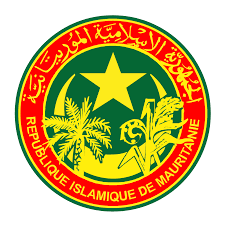 النشرة اليومية الجمعة 20سبتمبر 2019الولايةالمكانالأضرارطبيعة التدخلطبيعة التدخلالملاحظاتالولايةالمكانالأضرارفك العزلةالخدمات الأساسية والمساعداتالملاحظاتالحوض الغربيقرية أكافه التابعة لبلدية أكجرت مقاطعة لعيونإصابة سيدة وابنتها بجروح خفيفة إثر سقوط منزل جراء أمطار مصحوبة بعواصفلعصابةمدينة كيفةإ صلاح الشبكة الكهربائية القديمة وتواصل الأشغال في شبكة نكطلعصابة مقاطعة بومديدإصلاح شبكة الكهرباء وعودة خدمات الماء والكهرباء للمدينةلبراكنةبلدية بوحديدة التابعة لمقاطعة ألاكتضرر20 منزل في قري العزلات -بينكل تيل- الطنطان - لعليباتاترارزهمقاطعة أركيزتواصل أشغال اصلاح الكهرباء في بقية قري المقاطعةآدرارقرية تيارت التابعة لبلدية عين أهل الطايع مقاطعة أطارتوقف أحد خزانات المياه الخمسة الموجودة في القرية اثر سقوط 7أعمدة كهربايًىة وصول بعثة فنية وبدء أشغال الإصلاح كيدي ماغامقاطعة سيلبابياكتمال توزيع المساعدات في المقاطعةكيدي ماغامقاطعة  غابووصول المساعدات لبلدية غابو وهي المحطة الأخيرة لتوزيع المساعدات في المقاطعةكيدي ماغامقاطعة  ولد ينجتواصل عمليات توزيع المساعداتولاية انشيريمدينة اكجوجتبدء توزيع المساعدات على   118 اسرة متضررة جراء الأمطار الاخيرة